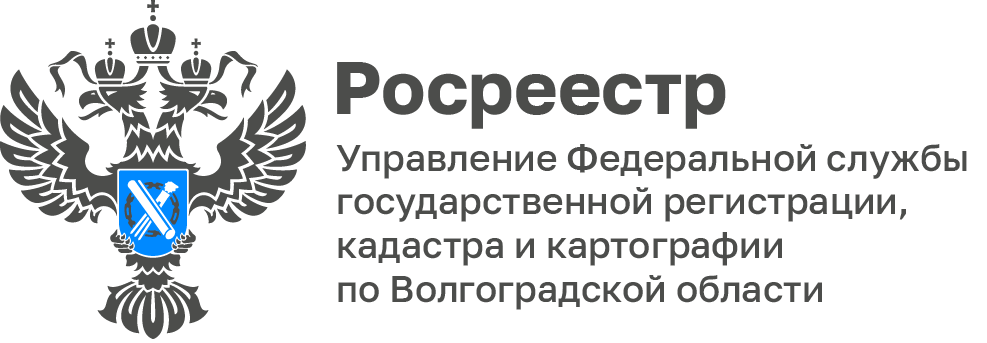 Росреестр выявил на территории Волгоградской области 67 новых земельных участков под застройкуСервис «Земля для стройки» позволяет гражданам, застройщикам и инвесторам выбирать земельные участки под застройку и планировать свою дальнейшую деятельность.В Управлении Росреестра по Волгоградской области состоялось заседание оперативного штаба по реализации «Земля для стройки». По результатам мероприятия 67 земельных участков общей площадью более 40 га включены в перечень земель, пригодных для строительства жилья.Земельные участки расположены на территориях 5 муниципальных районов и 6 городских округах (Новоаннинский, Среднеахтубинский, Нехаевский, Клетский, Быковский, г. Жирновск, г. Михайловка, г. Котельниково, г. Урюпинск, г. Волжский, г. Волгоград).Сервис «Земля для стройки» постоянно актуализирует данные — добавляются вновь выявленные земельные участки и исключаются уже вовлеченные в оборот, расширяется перечень муниципальных районов. В настоящее время реализация проекта «Земля для стройки» охватила практически все муниципалитеты Волгоградской области.С уважением,Балановский Ян Олегович,Пресс-секретарь Управления Росреестра по Волгоградской областиMob: +7(987) 378-56-60E-mail: balanovsky.y@r34.rosreestr.ru